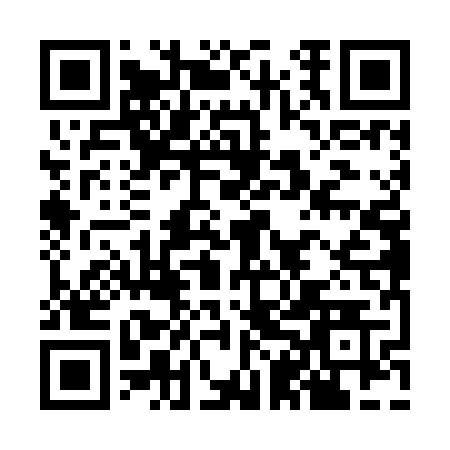 Prayer times for Stills Crossroads, Alabama, USAMon 1 Jul 2024 - Wed 31 Jul 2024High Latitude Method: Angle Based RulePrayer Calculation Method: Islamic Society of North AmericaAsar Calculation Method: ShafiPrayer times provided by https://www.salahtimes.comDateDayFajrSunriseDhuhrAsrMaghribIsha1Mon4:215:4112:484:287:549:142Tue4:215:4212:484:287:549:143Wed4:225:4212:484:287:549:144Thu4:225:4312:484:297:539:145Fri4:235:4312:484:297:539:136Sat4:245:4412:484:297:539:137Sun4:245:4412:494:297:539:138Mon4:255:4512:494:297:539:129Tue4:265:4512:494:307:529:1210Wed4:265:4612:494:307:529:1211Thu4:275:4612:494:307:529:1112Fri4:285:4712:494:307:529:1113Sat4:285:4712:494:307:519:1014Sun4:295:4812:504:307:519:1015Mon4:305:4912:504:307:509:0916Tue4:315:4912:504:307:509:0817Wed4:315:5012:504:317:509:0818Thu4:325:5012:504:317:499:0719Fri4:335:5112:504:317:499:0620Sat4:345:5212:504:317:489:0621Sun4:355:5212:504:317:489:0522Mon4:365:5312:504:317:479:0423Tue4:365:5312:504:317:469:0324Wed4:375:5412:504:317:469:0325Thu4:385:5512:504:317:459:0226Fri4:395:5512:504:317:449:0127Sat4:405:5612:504:317:449:0028Sun4:415:5712:504:317:438:5929Mon4:425:5712:504:317:428:5830Tue4:425:5812:504:317:428:5731Wed4:435:5912:504:307:418:56